Nous accueillons chez nous ceux qui
servent le Christ
Enseignez aux enfants à servir d’autres chez eux.Choisissez quelques activités adaptées aux besoins et âges des enfants.Prière. « Seigneur, veuille aider les enfants à trouver des moyens de te servir chez eux. »Préparez-vous à enseigner le récit de la construction d’une chambre de passage pour prophètes. Cherchez en 2 Rois 4 :8 à 7 comment Dieu a béni une dame qui avait montré l’hospitalité à un voyageur.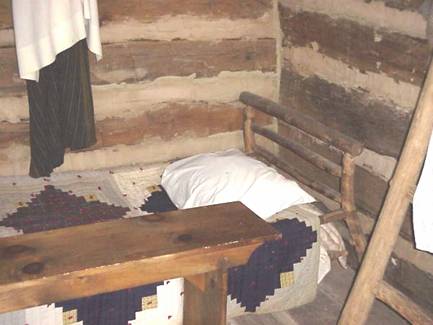 Cherchez aussi des réponses aux questions suivantes. [Une réponse apparaît après chaque question]Que la femme a-t-elle fait pour Élisée ? [Voir le verset 10]Qu’Élisée a-t-il fait pour la femme ? [Voir le verset 16]Qui est arrivé à son enfant ? [Voir le verset 20]À qui la femme est-elle allée chercher une aide ? [Voir le verset 27]Qu’Élisée a-t-il fait avant d’aider le garçon ? [Voir le verset 33]Qu’Élisée a-t-il fait pour le garçon ? [Voir le verset 35]Faire à un enfant ou à un enseignant plus âgé raconter de mémoire le récit de la chambre de passage pour prophètes.Dramatisez des parties du récit en 2 Rois 4 :8 à 37. Arrangez avec le chef de culte en assemblée que les enfants présentent ce drame.Faites aux enfants plus âgés aider les plus jeunes à se préparer.Vous n’avez pas à présenter toutes les parties du drame.Faites à des enfants plus âgés ou à des adultes jouer les rôles d’Élisée, de Madame, de Mari et de Narrateur.Le narrateur récapitule le récit et rappelle aux enfants quoi dire et faire.Élisée porte un bâton de marche.Faites à des enfants en plus bas âge jouez les rôles de Garçon et d’Ouvriers.Partie 1Narrateur : (Racontez la première partie du récit de 2 Rois 4 :8 à 16. Dites alors :) « Écoutez ce qu’une dame Shunamite dit à son mari. »Madame : « Mari, je veux faire quelque chose pour le prophète qui nous rend souvent visite lorsqu’il voyage. Pouvons-nous faire construire pour lui une chambre de passage, de sorte qu’il ait un endroit où se reposer quand il est ici ? »Mari : « C’est une bonne idée. Je la ferai construirai en haut sur le toit. »Élisée : (Frappez à la porte. Dites :) « Mon serviteur, Gehazi, et moi, nous sommes venus pour vous rendre visite. »Madame : « Bienvenue, Élisée ! Entrez ! Voyez la chambre que nous t’avons fait construire ! »Élisée : « Merci. J’aimerais demander à Dieu de vous bénir en raison de votre hospitalité. Je sais que vous n’avez aucun fils. L’année prochaine, vous aurez à vos bras un bébé garçon. »Partie 2Narrateur : (Dites la deuxième partie du récit de 2 Rois 4 :17 à 25. Dites alors :) « Écoutez ce que le garçon dit à son père. »Garçon : « Papa, je veux sortir aux champs avec toi aujourd’hui. »Mari : « D’accord, mon enfant. Viens m’aider avec mon travail. » (Mari et Garçon se rendent auprès des ouvriers qui moissonnent le grain.)Ouvriers : « Bonjour, monsieur. » « Que l’Éternel vous bénisse vous et votre fils ! »Garçon : (Tenez votre tête et plaignez-vous :) « Oh ! Papa ! J’ai très mal à la tête ! »Mari : (Parlez à l’un des ouvriers :) « Amène le garçon à sa mère. »Madame : (Tenez le garçon jusqu’à ce qu’il meure. Il chute doucement au plancher. Dites :) « Ouvrier, apporte-moi mon âne. » Partie 3Narrateur : (Racontez la troisième partie du récit de 2 Rois 4 :26 à 37. Dites alors :) « Écoutez ce qu’Élisée dit à son serviteur, Gehazi. »Élisée : « Voilà la dame Shunamite qui arrive. Elle doit avoir un problème ! »Madame : (Approchez-vous d’Élisée en essuyant vos larmes. Dites lui :) « Mon fils est mort. Aidez-moi, s’ il vous plaît ! »Élisée : « Allons auprès de lui. » (Allez avec Madame chez elle. Agenouillez à côté du garçon et feignez prier pour lui.) Garçon : (Éternuez quelquefois et redressez-vous.)Élisée : « Voici votre fils ! »Narrateur : Remerciez tous ceux qui ont aidé avec le drame.Pose de questions. Si les enfants dramatisent cette histoire pour les adultes, alors laissez-les poser également aux adultes les questions ci-dessus.Laissez les enfants dessiner un objet ou une personne de cette histoire.Ils pourraient dessiner la chambre sur le toit d’une maison en pierre, une table, une chaise, une lampe, un lit, un garçon tenant sa tête, un âne, le serviteur d’Élisée…L’enseignant pourrait dessiner une chambre ayant un lit, une table, une chaise et une lampe, et laisser les enfants plus âgés copier cette image.Laissez les enfants plus âgés aider les plus jeunes à dessiner leurs images.Faites aux enfants montrer leurs images aux adultes pendant la réunion de culte, et leur expliquer qu’elles illustrent comment montrer l’hospitalité, surtout aux personnes qui servent Dieu. Laissez les enfants citer d’autres exemples de la façon dont ont pourrait servir Dieu chez soi. Demandez : « À quels différents genres d’endroits vont les gens pour adorer Dieu ? »Poésie. Laissez quatre enfants réciter chacun un verset du psaume 24 : 7 à 10.Laissez des enfants plus âgés écrire un poème sur le service rendu à Dieu chez soi, ou sur sa maison comme lieu de rencontre où on adore Dieu.Laissez les enfants en plus bas âge apprendre par cœur Éphésiens 2 :19, et les plus âgés Éphésiens 2 :19 et 20.Prière: Seigneur, la terre entière appartient à toi. Nos maisons aussi t’appartiennent. Merci de recevoir nos louanges dans nos maisons. Nos familles montrent l’hospitalité comme une offrande pour toi. »